Coach Elam’s Freshman World Geography class worked on a project entitled “The Seventh Treasure” in iMovie. The characteristics exhibited were being a responsible citizen, confidence, resourcefulness, and innovating. The students were technology literate in using tools to accomplish the task. The students were effective communicators, problem solvers, and life- long learners. 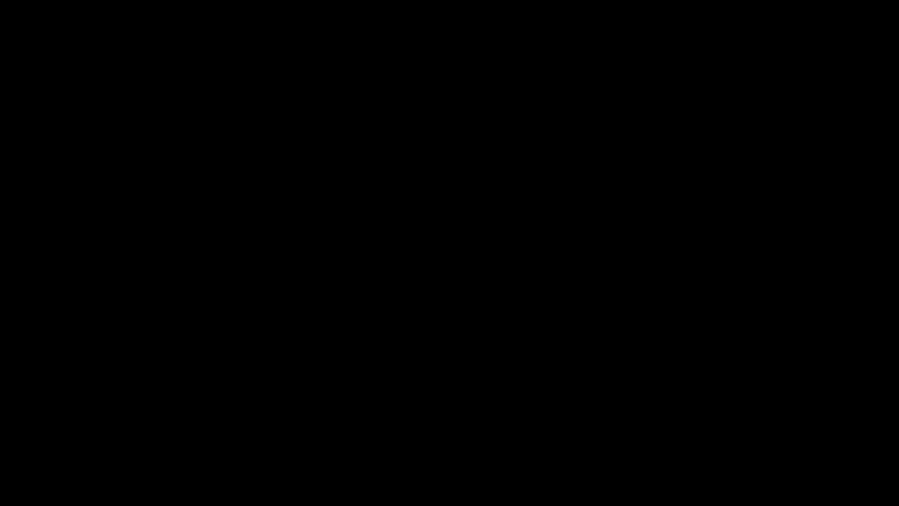 